  VŠEOBECNÁ USTANOVENÍTECHNICKÁ USTANOVENÍPřílohy:P1 – závazná přihláška – zaslat O. Kinštovi do 30. 11. 2019 na e-mail kinstota@seznam.cz. P2 – nabídka ubytovacích a stravovacích služeb – dojednat co nejdříve (nejdéle do 30. 11. 2019).P3 - návratkaP4 – souhlas GDPR – odevzdat u prezence.ČASOVÝ HARMONOGRAM TURNAJEPONDĚLÍ, 16. 12. 2019ÚTERÝ, 17. 12. 2019Pozn.: dle přihlášených družstev bude doplněn podrobný rozpis utkání a jejich časový harmonogram.PŘÍLOHY – PŘÍLOHA P1 (PŘÍHLÁŠKA NA SOUTĚŽ)Ředitelství školy potvrzuje, že studenti a studentky uvedení na soupisce jsou žáky denního studia školy, uvedeného věku a nikdo z uvedených žáků není osvobozen od TV a nemá III. nebo IV. zdravotní klasifikaci.PŘÍLOHY – PŘÍLOHA P2 (UBYTOVACÍ, STRAVOVACÍ KAPACITY)Nutno domluvit přímo s provozovateli do 30. listopadu  2019!Hotel Perla /Nádražní 299/ - paní Trochkontakt:  perla@p-atelier.cz      tel.  702 184 322Hotel Vajgar /náměstí Míru 162/  - p. Ladislav Baťhakontakt:  recepce@hotel-vajgar.cz    tel.  603 113 119 Hotel Concertino /nám Míru 141/ - p. Michal Švihálek (sleva 25% z oficiálního ceníku)kontakt:  info@concertino.cz   tel. 606 601 702Penzion Měšťan /Panská 102/ - p. Šteflová kontakt:  office@penzionmestan.cz   tel. 725 040 408Penzion Skrýchov /Dolní Skrýchov 17/ - manželé Kučerovikontakt:  pension@pensionskrychov.cz    tel. 605 295 910Penzion Kasper /nám. Míru 178 – recepce nám. Míru 157/ - p. Kasperovákontakt:  kasper@cyklopenzion.cz     tel. 777 043 666Penzion Černej pták /Štítného 117/- p. Vladimír Koskontakt:  info@cernejptak.cz    tel. 602 175 543Penzion Udírna /Kostelní 72/- p. Petr Kadleckontakt:  kadan@centrum.cz    tel. 608 817 529 Penzion a restaurace U Tkadlen /Pod hradem 7/ - p. Jan Fidlerkontakt:  utkadlen@centrum.cz   tel. 603 869 486Závaznou objednávku dojednejte a vyřiďte co nejdříve – nejdéle však do 30. 11. 2019!!PŘÍLOHY – PŘÍLOHA P3 (NÁVRATKA)PŘÍLOHY – PŘÍLOHA P4 (SOUHLAS S GDPR)vyslovuji souhlas,aby Asociace školních sportovních klubů České republiky, z. s.  (dále jen „AŠSK“) v souvislosti se soutěží či jinou akcí pořídila, shromažďovala a zpracovávala bez časového i prostorového omezení osobní údaje mého dítěte a využívala fotografie a audiovizuální záznamy dítěte, a to v níže uvedeném rozsahu a za následujících podmínek:  DRUH OSOBNÍCH ÚDAJŮ:   jméno + příjmení (dále jen „Osobní údaje“)  fotografie, audiovizuální (dále jen „AV“) záznamZPRACOVATEL OSOBNÍCH ÚDAJŮ:   AŠSK a jí pověření zaměstnanciv případě fotografií a AV záznamů samotných pak pracovníci dodavatelů vytvářející materiály, ve kterých budou fotografie a AV záznamy použity  ZPŮSOB VYUŽITÍ OSOBNÍCH ÚDAJŮ:  fotografie samotné (ať už v podobě hmotné či digitalizované /nehmotné) či AV záznamy budou použity v reklamních/propagačních materiálech AŠSK, v materiálech pro prezentaci činnosti AŠSK též jako ilustrační fotografie či AV záznamy k článkům publikovaným AŠSK, to vše v použití jak interním (v rámci AŠSK), tak i externím (publikování navenek – zpřístupňování veřejnosti – např. prostřednictvím internetu, tištěných materiálů apod.), to vše zejména ve vazbě na informování o soutěži a v souvislosti s dokumentací a následnou prezentací soutěže  fotografie i AV záznamy mohou být využívány v tištěné, elektronické i jakékoli další podobě  fotografie i AV záznamy mohou být změněny, použity jako součást díla souborného nebo může být použita pouze jejich část, anebo nemusí být využity vůbec, to vše dle potřeby AŠSKMÍSTO ULOŽENÍ OSOBNÍCH ÚDAJŮ:  počítačový server a další nosiče elektronických informací v dispozici AŠSK  spisovna AŠSKZPŘÍSTUPNĚNÍ OSOBNÍCH ÚDAJŮ TŘETÍM OSOBÁM:  na sdíleném paměťovém disku (intranetu) AŠSK přístupném zaměstnancům AŠSK v souvislosti s jejich pracovní činností   uveřejnění v interních a firemních publikacích AŠSKuveřejnění v externích publikacích a článcích AŠSK a v digitálních médiích (např. prostřednictvím internetových stránek či sociálních sítí)  použití v souvislosti s dalšími aktivitami AŠSK, kde to bude opodstatněné  v odůvodněných případech předání jiným subjektům, a to na základě zákona (např. MŠMT)Současně jsem srozuměn/a s tím, že mohu uplatnit své právo na přístup a opravu osobních údajů dítěte, nebo jejich výmaz, případně požadovat nápravu porušení povinností při jejich zpracování, kontaktováním AŠSK. Tento souhlas je vyhotoven v souladu s pravidly GDPR, dále v souladu s § 84 a § 85 násl. občanského zákoníku v platném znění, a v souladu se zákonem č. 110/2019 Sb., o zpracování osobních údajů, která upravují nakládání s osobními údaji a pořizování a používání podobizny.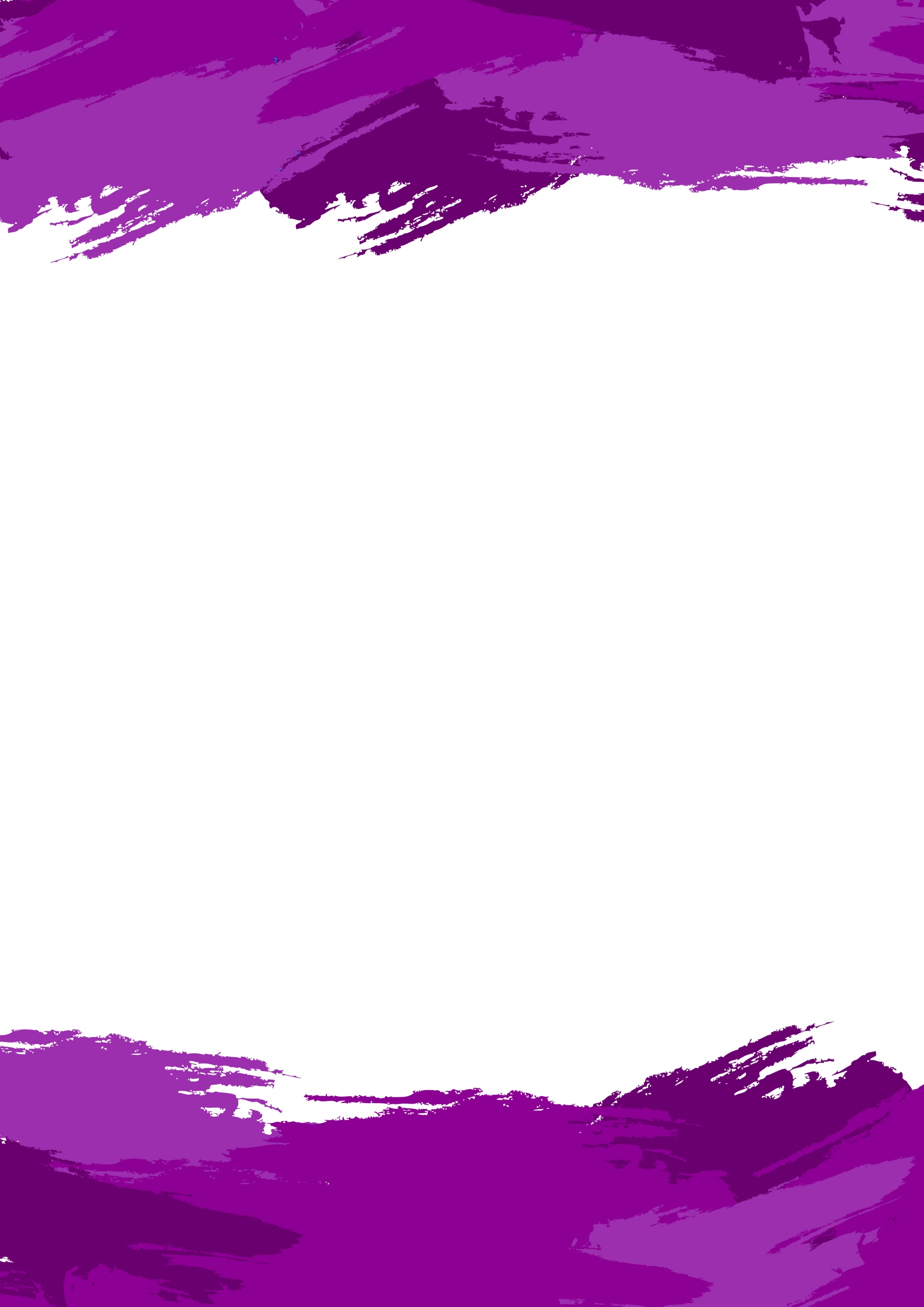 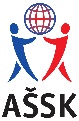 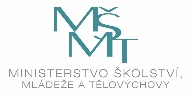 POŘADATEL:Z pověření Výkonného výboru AŠSK ČR je pořadatelem SKOK J. Hradec ve spolupráci s TJ Házená J. Hradec a Gymnáziem V. Nováka J. Hradec.TERMÍN KONÁNÍ:16. – 17. 12. 2019MÍSTO KONÁNÍ:Městská sportovní hala v Jindřichově Hradci. U Stadionu 1137, Jindřichův Hradec II, 377 01 (hřiště s palubovkou). Zhruba 10 minut chůze od autobusového i vlakového nádraží směrem do centra.SPORTOVNÍ KANCELÁŘ:Otakar Kinšt  Tel.: 606 934 098 e-mail: kinstota@seznam.cz Adresa: Jarošovská 743, 377 01 Jindřichův Hradec IIÚČASTNÍCI:Řádně přihlášené oprávněné školy dle rozpisu a upřesnění sekretariátu AŠSK ČR. Pořadatel má právo účasti svého družstva v obou kategoriích.KATEGORIE:VI. A   – střední školy a odpovídající ročníky víceletých gymnázií - (ročníky narození 2004, 2003, 2002)V kategorii mohou startovat družstva za těchto podmínek:1. Členy reprezentačního družstva školy musí být výhradně studenti příslušné školy.2. Členové družstva musí odpovídat ročníkem narození vyhlášené soutěži. Je povolen start studentů Sportovních gymnázií, zařazených do programu podpory.Obě podmínky musí být splněny zároveň.ORGANIZAČNÍ VÝBOR:Ředitel soutěže: Otakar Kinšt  Hlavní rozhodčí: bude upřesněno na technické poraděTechnické zabezpečení: Jiří BlížilHospodář: Jana Bzonková ČESTNÉ PŘEDSEDNICTVORadim Staněk – místostarosta města Jindřichův HradecVlastimil Hejcman – garant sportu AŠSK (házená)Andrea Lorencová – zástupkyně sportovního úseku sekretariátu AŠSK PŘIHLÁŠKY:Je nutné zaslat do 30. 11. 2019 na e-mail kinstota@seznam.cz. Písemná přihláška musí být vyplněná ve všech údajích, obsahovat kompletní název a adresu vysílající školy, kategorii, ve které bude družstvo startovat, jmenovitou soupisku hráčů či hráček (datum narození, e-mail, místo trvalého bydliště), jméno vedoucího družstva, včetně jeho kontaktních údajů (email, mobilní telefon). Součástí písemné přihlášky budou i informace o způsobu a času příjezdu do Jindřichova Hradce a zájem o obědové balíčky na úterý. Pokud se písemně přihlášené družstvo nedostaví na RF bez předchozí písemné omluvy zaslané nejpozději 3 dny před konáním RF, je povinno uhradit pořadateli náklady spojené s přípravou a zajištěním jeho startu na RF. Soupisku potvrzenou ředitelem školy odevzdají vedoucí jednotlivých družstev společně s GDPR (příloha P4) při prezenci.ÚČASTNICKÝ POPLATEK:Členové AŠSK ČR – účastnický poplatek nehradí.Nečlenové AŠSK ČR – hradí účastnický poplatek ve výši 100,- Kč za osobu (včetně vedoucího družstva) při prezenci.PREZENCE:Dne 16. 12. 2019 v době od 9:00 hodin do 10:00 hodin.Místo: Klubovna Městské sportovní haly v J. HradciVedoucí předloží:definitivní soupisku družstva (příloha P 1) potvrzenou ředitelem školy; musí být vyznačeno členství v AŠSK ČR seznam hráčů s příslušností ke zdravotní pojišťovně (každý hráč musí mít kartičku pojištěnce)potvrzené souhlasy GDPR (příloha P4)hráči prokazují svoji totožnost občanským průkazem, cestovním pasem či jiným průkazem s fotografií. Bez prokázání totožnosti výše uvedeným způsobem nebude moci hráč v turnaji nastoupit, ze soupisky bude vyškrtnut a náklady spojené s pobytem na turnaji uhradí v plné výši. Ve vymezeném čase se musí prezentovat všichni hráči družstva. Dodatečný příchod – příjezd hráče a následná prezence není povolená.TECHNICKÁ PORADAProběhne v pondělí 16. 12. 2019 v 10:00 – 10:15.Místo: klubovna Městské sportovní haly v J. Hradci.FINANČNÍ ZABEZPEČENÍ ÚČASTNÍKŮ RF:Jízdné, ubytování i stravování na vlastní náklady jednotlivých družstev.UBYTOVÁNÍ:Budou předběžně domluveny v zařízeních v J. Hradci či blízkém okolí. Přímo si dojednávají a zajišťují, včetně úhrady, vedoucí jednotlivých družstev se zařízeními, ve kterých je ubytování předběžně zamluveno a jejichž seznam a kontakty jsou v příloze P2. Ubytování je nutné domluvit a objednat nejpozději do 30. 11. 2019.STRAVOVÁNÍ:Balíčkový oběd na úterý 17. 12. 2019 je možno objednat v závazné přihlášce družstva u ředitele soutěže O. Kinšta. Úhrada bude provedena v hotovosti při prezenci. Stravování je možné domluvit a objednat nejpozději do 30. 11. 2019.ZDRAVOTNÍ ZABEZPEČENÍ A DOZOR NA ŽÁKY:Účastníci akce nejsou pořadatelem pojištěny proti úrazům, krádežím ani ztrátám. VV AŠSK ČR doporučuje, aby účastníci uzavřeli individuální úrazové pojištění. Za zdravotní způsobilost odpovídá vysílající škola. Účastníci musí mít s sebou průkazku zdravotní pojišťovny. Dozor nad účastníky zajišťuje v plném rozsahu a po celou dobu soutěže vysílající škola. (Vyhláška MŠMT ČR č.55/2005 §7, odst. 2) Vedoucí družstev odpovídají po celou dobu soutěže za bezpečnost a chování členů výpravy.PODMÍNKY ÚČASTI:Soutěž je řízena všeobecnými podmínkami AŠSK. V družstvech mohou startovat pouze studenti a studentky příslušné školy, kteří jsou uvedeni na soupisce potvrzené ředitelem školy. Dále mohou startovat pouze studenti a studentky gymnázií splňující podmínky pro účast na soutěžích AŠSK – viz Termínový kalendář str. 7, 8. Za zdravotní způsobilost zodpovídá vedoucí družstva. Účastníci nejsou pojištěni proti úrazu a případným ztrátám. Účastníci mají u sebe kartičky zdravotní pojišťovny.MATERIÁLNÍ ZABEZPEČENÍ:Každé družstvo má maximálně 14 členů a 2 vedoucí, z nichž minimálně jeden, je pedagogickým pracovníkem starším 18 let.Každé družstvo si přiveze vlastní míče na rozcvičení.Členové družstva mají dvě sady dresů různé barvy s čísly.Soutěž se odehraje s míči značky GALA, které dodá pořadatel.ROZHODČÍSoutěž řídí kvalifikovaní rozhodčí házené.PROTESTY:Mohou podávat vedoucí družstva do 15 minut po ukončení utkání se vkladem 300,- Kč řediteli soutěže. O protestu rozhoduje soutěžní komise (viz dále). Při zamítnutí protestu náleží vklad pořadateli. Rozhodnutí soutěžní komise je konečné.SOUTĚŽNÍ KOMISE:Ředitel turnaje: Otakar KinštHlavní rozhodčí: bude upřesněn na technické poraděGarant sportu AŠSK – Vlastimil Hejcman1 zástupce za kategorii dívek – bude upřesněno na technické poradě1 zástupce za kategorii chlapců – bude upřesněno na technické poraděPŘEDPIS:Soutěž proběhne dle všeobecných soutěžních podmínek AŠSK ČR (www.assk.cz), pravidel a soutěžního řádu házené a ustanovení tohoto rozpisu. Ve družstvu mohou startovat pouze studenti a studentky jedné školy, kteří jsou uvedeni na soupisce pro RF, potvrzené ředitelem školy.SYSTÉM SOUTĚŽE:Bude určen podle počtu závazně přihlášených družstev do 30. 11. 2019 – předpokládá se u chlapců i dívek rozdělení do dvou skupin, ve kterých se utká každý s každým a následnými vyřazovacími zápasy a utkáními o konečná umístění. Podrobný systém, pořadí zápasů i časový rozpis, budou předány přihlášeným družstvům před vlastním turnajem (nejdéle na technické poradě).HRACÍ DOBA:Všechna utkání se hrají 2x15 minut hrubého času, zápasy o 1. místo 2x20 minut hrubého času. Případné úpravy dle rozhodnutí soutěžní komise.STANOVENÍ POŘADÍ A DALŠÍ PŘEDPISY:V případě rovnosti bodů dvou nebo více družstev rozhoduje o umístění:Větší počet bodů ze vzájemných utkání.Větší rozdíl branek ze vzájemných utkání.Větší počet vstřelených branek ze vzájemných utkání.Větší rozdíl branek ze všech utkání.Větší počet vstřelených branek ze všech utkání.Pět sedmimetrových hodů (po 5 hodech – náhlá smrt).V případě nerozhodného výsledku v semifinále a v utkáních o konečné umístění, se bude střílet 5 sedmimetrových hodů (po 5 hodech – náhlá smrt) Hody musí provádět pokaždé jiný hráč až do vyčerpání soupisky.CENY:Všechna družstva získají od AŠSK ČR diplomy, první 3 družstva v kategorii dívek i chlapců, dále poháry a medaile. Vítězná družstva dívek i chlapců mají právo postupu na Mistrovství světa ISF 2020, konaného ve dnech 27. 6. – 4. 7. 2020 v Srbsku. OBČERSTVENÍ:Ve sportovní hale bude celodenní teplé i studené občerstvení.DŮLEŽITÉ UPOZORNĚNÍ:1. Povinností družstev je zúčastnit se zahajovacího i závěrečného ceremoniálu. V případě nedodržení tohoto požadavku bude tým hodnocen mimo soutěž!  2. Nedodrží-li kterékoliv družstvo podmínky účasti s úmyslem získat neoprávněnou výhodu, může být rozhodnutím pořadatele ze soutěže vyloučeno. Takto vyloučené družstvo je následně povinno uhradit pořadateli vzniklé náklady na jeho účast. 3. Povinná je účast vedoucího družstva na technické poradě před turnajem.4. Každé družstvo bude mít vlastní šatnu. Vedoucí odpovídá za pořádek.5. Pokud se nominované (přihlášené) družstvo nedostaví na RF bez prokazatelné písemné omluvy zaslané nejpozději 1 týden před konáním RF a příslušný kraj nepošle náhradu, je původně nominované (přihlášené) družstvo povinno uhradit pořadateli náklady spojené s přípravou jeho startu. Nedodrží-li kterékoliv družstvo podmínky účasti s úmyslem získat neoprávněnou výhodu, může být rozhodnutím soutěžní komise ze soutěže vyloučeno. Takto vyloučené družstvo je následně povinno uhradit pořadateli vzniklé náklady za svoji účast.9:00 – 10:00Příjezd družstev a prezence10:00 – 10:15Technická porada 10:30 – 10:45Nástup všech družstev, oficiální zahájení RF10:45 – 20:00Utkání chlapců i dívek ve skupinách 8:00 – 14:00Semifinálová utkání a utkání o konečná umístění14:00Vyhlášení výsledků a oficiální zakončení RFPŘIHLÁŠKA NA SOUTĚŽ(PREZENČNÍ LISTINA SOUTĚŽÍCÍCH A DOPROVODU)PŘIHLÁŠKA NA SOUTĚŽ(PREZENČNÍ LISTINA SOUTĚŽÍCÍCH A DOPROVODU)PŘIHLÁŠKA NA SOUTĚŽ(PREZENČNÍ LISTINA SOUTĚŽÍCÍCH A DOPROVODU)PŘIHLÁŠKA NA SOUTĚŽ(PREZENČNÍ LISTINA SOUTĚŽÍCÍCH A DOPROVODU)PŘIHLÁŠKA NA SOUTĚŽ(PREZENČNÍ LISTINA SOUTĚŽÍCÍCH A DOPROVODU)PŘIHLÁŠKA NA SOUTĚŽ(PREZENČNÍ LISTINA SOUTĚŽÍCÍCH A DOPROVODU)PŘIHLÁŠKA NA SOUTĚŽ(PREZENČNÍ LISTINA SOUTĚŽÍCÍCH A DOPROVODU)PŘIHLÁŠKA NA SOUTĚŽ(PREZENČNÍ LISTINA SOUTĚŽÍCÍCH A DOPROVODU)PŘIHLÁŠKA NA SOUTĚŽ(PREZENČNÍ LISTINA SOUTĚŽÍCÍCH A DOPROVODU)PŘIHLÁŠKA NA SOUTĚŽ(PREZENČNÍ LISTINA SOUTĚŽÍCÍCH A DOPROVODU)PŘIHLÁŠKA NA SOUTĚŽ(PREZENČNÍ LISTINA SOUTĚŽÍCÍCH A DOPROVODU)PŘIHLÁŠKA NA SOUTĚŽ(PREZENČNÍ LISTINA SOUTĚŽÍCÍCH A DOPROVODU)Název, datum a místo konání akceNázev, datum a místo konání akceNázev, datum a místo konání akceNázev, datum a místo konání akceNázev, datum a místo konání akceNázev, datum a místo konání akceNázev, datum a místo konání akceVěková kat.Věková kat.Věková kat.Chlapci/dívkyChlapci/dívkyREPUBLIKOVÉ FINÁLE ISF WSC v házenéREPUBLIKOVÉ FINÁLE ISF WSC v házenéREPUBLIKOVÉ FINÁLE ISF WSC v házenéREPUBLIKOVÉ FINÁLE ISF WSC v házenéREPUBLIKOVÉ FINÁLE ISF WSC v házenéREPUBLIKOVÉ FINÁLE ISF WSC v házenéREPUBLIKOVÉ FINÁLE ISF WSC v házenéKategorie VI. AKategorie VI. AKategorie VI. ACHLAPCICHLAPCIRF ISF WSC – Jindřichův Hradec16. – 17. 12. 2019RF ISF WSC – Jindřichův Hradec16. – 17. 12. 2019RF ISF WSC – Jindřichův Hradec16. – 17. 12. 2019RF ISF WSC – Jindřichův Hradec16. – 17. 12. 2019RF ISF WSC – Jindřichův Hradec16. – 17. 12. 2019RF ISF WSC – Jindřichův Hradec16. – 17. 12. 2019RF ISF WSC – Jindřichův Hradec16. – 17. 12. 2019Kategorie VI. AKategorie VI. AKategorie VI. ADÍVKYDÍVKYŠkolníkoloŠkolníkoloOkrskové koloOkresní koloOkresní koloOkresní koloKrajské koloKrajské koloKrajské koloKvalifikaceKvalifikaceRepublikové fináleNázev školy (ŠSK)Název školy (ŠSK)Název školy (ŠSK)Název školy (ŠSK)Adresa (ulice, PSČ, obec), e-mail, telefonAdresa (ulice, PSČ, obec), e-mail, telefonAdresa (ulice, PSČ, obec), e-mail, telefonAdresa (ulice, PSČ, obec), e-mail, telefonAdresa (ulice, PSČ, obec), e-mail, telefonAdresa (ulice, PSČ, obec), e-mail, telefonAdresa (ulice, PSČ, obec), e-mail, telefonAdresa (ulice, PSČ, obec), e-mail, telefonIČO školy (*povinný údaj)IČO školy (*povinný údaj)IČO školy (*povinný údaj)IČO školy (*povinný údaj)Vedoucí, trenér (jména)Vedoucí, trenér (jména)Vedoucí, trenér (jména)Vedoucí, trenér (jména)e-mail, telefone-mail, telefone-mail, telefone-mail, telefone-mail, telefonRok narozeníRok narozeníRok narozeníPoř. č.Soutěžící (příjmení, jméno)Soutěžící (příjmení, jméno)Soutěžící (příjmení, jméno)Soutěžící (příjmení, jméno)Rok nar.Rok nar.Rok nar.TřídaČíslo dresuČíslo dresuČíslo dresuPoř. č.Soutěžící (příjmení, jméno)Soutěžící (příjmení, jméno)Soutěžící (příjmení, jméno)Soutěžící (příjmení, jméno)Rok nar.Rok nar.Rok nar.Třídasada 1sada 1sada 2VdnePotvrzení příslušné rady AŠSK ČRRazítko a podpis ředitele školyČestné prohlášení zúčastněné školy, že: JE/NENÍ členem AŠSK ČR (nehodící se škrtněte).Registrační číslo klubu AŠSK ČRRegistrační číslo klubu AŠSK ČRRegistrační číslo klubu AŠSK ČRRegistrační číslo klubu AŠSK ČRRegistrační číslo klubu AŠSK ČRRegistrační číslo klubu AŠSK ČRRegistrační číslo klubu AŠSK ČRRegistrační číslo klubu AŠSK ČRRegistrační číslo klubu AŠSK ČRRegistrační číslo klubu AŠSK ČRČestné prohlášení zúčastněné školy, že: JE/NENÍ členem AŠSK ČR (nehodící se škrtněte).REPUBLIKOVÉ FINÁLE ISF WSC V HÁZENÉ VI. A 16. – 17. 12. 2019, JINDŘICHŮV HRADECREPUBLIKOVÉ FINÁLE ISF WSC V HÁZENÉ VI. A 16. – 17. 12. 2019, JINDŘICHŮV HRADECREPUBLIKOVÉ FINÁLE ISF WSC V HÁZENÉ VI. A 16. – 17. 12. 2019, JINDŘICHŮV HRADECREPUBLIKOVÉ FINÁLE ISF WSC V HÁZENÉ VI. A 16. – 17. 12. 2019, JINDŘICHŮV HRADECREPUBLIKOVÉ FINÁLE ISF WSC V HÁZENÉ VI. A 16. – 17. 12. 2019, JINDŘICHŮV HRADECREPUBLIKOVÉ FINÁLE ISF WSC V HÁZENÉ VI. A 16. – 17. 12. 2019, JINDŘICHŮV HRADECKRAJKRAJOKRESOKRESŠKOLA (uvést přesný název a adresu)ŠKOLA (uvést přesný název a adresu)ŠKOLA (uvést přesný název a adresu)ŠKOLA (uvést přesný název a adresu)PSČ:ŠkolaJE / NENÍJE / NENÍčlenem AŠSK ČR.členem AŠSK ČR.PŘÍJMENÍ A JMÉNO vedoucíhoPŘÍJMENÍ A JMÉNO vedoucíhoTELEFON na vedoucíhoTELEFON na vedoucíhoE-MAIL na vedoucíhoE-MAIL na vedoucíhoZPŮSOB DOPRAVY (ZAKROUŽKUJTE)ZPŮSOB DOPRAVY (ZAKROUŽKUJTE)ZPŮSOB DOPRAVY (ZAKROUŽKUJTE)ZPŮSOB DOPRAVY (ZAKROUŽKUJTE)ZPŮSOB DOPRAVY (ZAKROUŽKUJTE)VlakVlakVlakVlakVlakAutobusAutobusAutobusAutobusAutobusVlastní auto (ZŮSTÁVÁ / NEZŮSTÁVÁ v místě)Vlastní auto (ZŮSTÁVÁ / NEZŮSTÁVÁ v místě)Vlastní auto (ZŮSTÁVÁ / NEZŮSTÁVÁ v místě)Vlastní auto (ZŮSTÁVÁ / NEZŮSTÁVÁ v místě)Vlastní auto (ZŮSTÁVÁ / NEZŮSTÁVÁ v místě)DATUM A ČAS PŘÍJEZDUDATUM A ČAS PŘÍJEZDUNávratku zašlete společně s přihláškou na RF do 30. 11. 2019
na e – mailovou adresu kinstota@seznam.cz. Návratku zašlete společně s přihláškou na RF do 30. 11. 2019
na e – mailovou adresu kinstota@seznam.cz. Návratku zašlete společně s přihláškou na RF do 30. 11. 2019
na e – mailovou adresu kinstota@seznam.cz. Návratku zašlete společně s přihláškou na RF do 30. 11. 2019
na e – mailovou adresu kinstota@seznam.cz. Návratku zašlete společně s přihláškou na RF do 30. 11. 2019
na e – mailovou adresu kinstota@seznam.cz. SOUHLAS S POŘÍZENÍM A ZPRACOVÁNÍM OSOBNÍCH ÚDAJŮ A POUŽITÍM FOTOGRAFICKÝCH A AUDIOVIZUÁLNÍCH ZÁZNAMŮ OSOBYSOUHLAS S POŘÍZENÍM A ZPRACOVÁNÍM OSOBNÍCH ÚDAJŮ A POUŽITÍM FOTOGRAFICKÝCH A AUDIOVIZUÁLNÍCH ZÁZNAMŮ OSOBYJá, níže podepsaný,Já, níže podepsaný,příjmení, jménonar.bytemtelefonní kontaktjakožto zákonný zástupce mého dítěte (dále jen „dítě“)jakožto zákonný zástupce mého dítěte (dále jen „dítě“)příjmení, jménonar.bytemV souvislosti s účastí mého dítěte na sportovní akciV souvislosti s účastí mého dítěte na sportovní akciRepublikové finále v házené ISF WSC kategorie VI. ARepublikové finále v házené ISF WSC kategorie VI. Apořádané Asociací školních sportovních klubůpořádané Asociací školních sportovních klubův termínu16. – 17. 12. 2019na místěU Stadionu 1137, Jindřichův Hradec II, 377 01 (dále jen soutěž) (dále jen soutěž)Vdnepodpis